INDICAÇÃO Nº 2649/2017Sugere ao Poder Executivo Municipal operação “tapa-buraco” em toda extensão da Rua Domingos Tedesco, no bairro Jardim Mariana, neste município.Excelentíssimo Senhor Prefeito Municipal, Nos termos do Art. 108 do Regimento Interno desta Casa de Leis, dirijo-me a Vossa Excelência para sugerir que, por intermédio do Setor competente, seja executada operação “tapa-buraco” em toda extensão da Rua Domingos Tedesco, no bairro Jardim Mariana, neste município, neste município. Justificativa: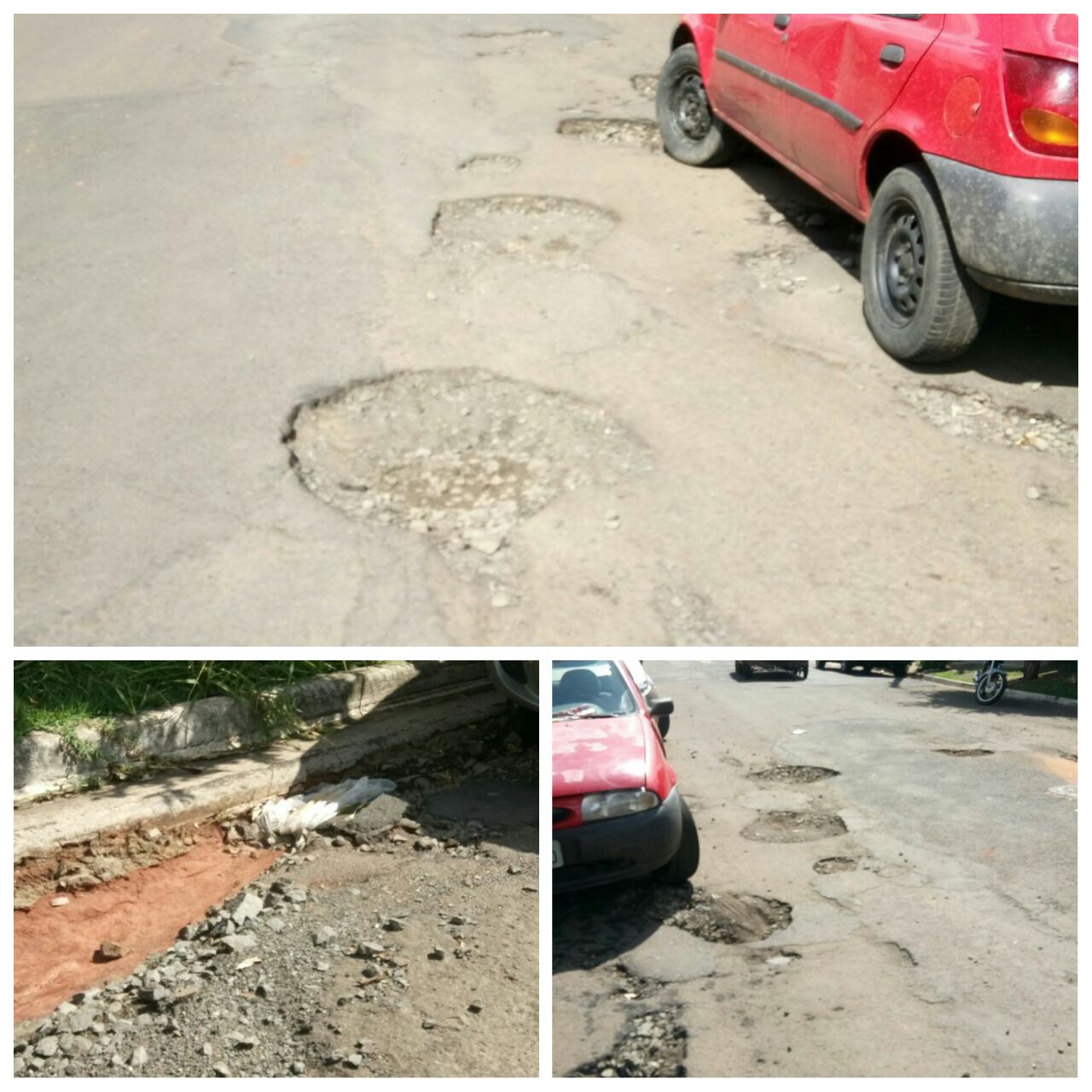 Este vereador pôde constatar o estado de degradação da malha asfáltica da referida via pública, fato este que traz incomodo aos moradores e aos condutores de veículos que trafegam pela via. Pedimos urgência no atendimento desta indicação.Plenário “Dr. Tancredo Neves”, em 13 de março de 2.017.JESUS VENDEDOR-Vereador / Vice Presidente-